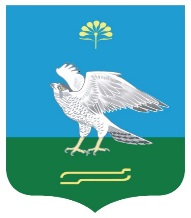 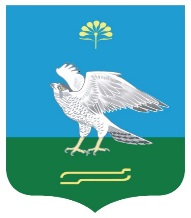 О внесении изменений в Положение о бюджетном процессе, утвержденное решением Совета сельского поселения Зильдяровский сельсовет муниципального района Миякинский район Республики Башкортостан от 11.06.2020 № 43В связи с несоответствием Положения о бюджетном процессе в сельском поселении Зильдяровский сельсовет муниципального района Миякинский район Республики Башкортостан действующему законодательству, Совет сельского поселения Зильдяровский сельсовет муниципального района Миякинский район Республики Башкортостан РЕШИЛ:1.Внести в Положение о бюджетном процессе (далее -Положение), утвержденное решением Совета сельского поселения Зильдяровский сельсовет муниципального района Миякинский район Республики Башкортостан от 11.06.2020 № 43, следующие изменения:           Абзац 1 части 7 ст. 16 Положения изложить в следующей редакции:            «7. В решении Совета сельского поселения о бюджете сельского поселения могут предусматриваться бюджетные ассигнования на предоставление из местного бюджета субсидий юридическим лицам, 100 процентов акций (долей) которых принадлежит муниципальному образованию, на осуществление капитальных вложений в объекты капитального строительства, находящиеся в собственности указанных юридических лиц (в случаях, установленных федеральными законами, на возмещение затрат в связи с ранее осуществленными указанными юридическим лицами капитальными вложениями в объекты капитального строительства, находящиеся в собственности указанных юридических лиц или в государственной (муниципальной) собственности), и (или) на приобретение ими объектов недвижимого имущества с последующим увеличением уставных капиталов таких юридических лиц в соответствии с законодательством Российской Федерации.         Субсидии, предусмотренные настоящей статьей, могут предоставляться юридическим лицам, являющимися хозяйственными обществами, в том числе для реализации ими функций, установленных федеральными законами и (или) нормативными правовыми актами правительства Российской Федерации, в виде вкладов в имущество таких юридических лиц, не увеличивающих их уставные (складочные) капиталы, в соответствии с законодательством Российской Федерации.»        Абзац 1 части 1 ст. 16.1 Положения изложить в следующей редакции:«1. В бюджете сельского поселения могут предусматриваться субсидии бюджетным и автономным учреждениям на финансовое обеспечение выполнения ими государственного (муниципального) задания, в том числе в рамках исполнения государственного (муниципального) социального заказа на оказание государственных (муниципальных) услуг в социальной сфере, рассчитанные с учетом нормативных затрат на оказание ими государственных (муниципальных) услуг физическим и (или) юридическим лицам и нормативных затрат на содержание государственного (муниципального) имущества.»       2.Контроль за исполнением данного решения возложить на постоянную комиссию Совета сельского поселения Зильдяровский сельсовет по бюджету, налогам, вопросам муниципальной собственности.Глава сельского поселения                                                       З.З.Идрисовс. Зильдярово28.05.2021г.№ 91